Pročitaj!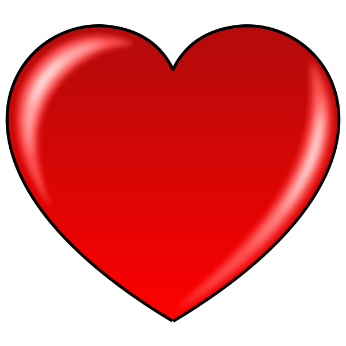 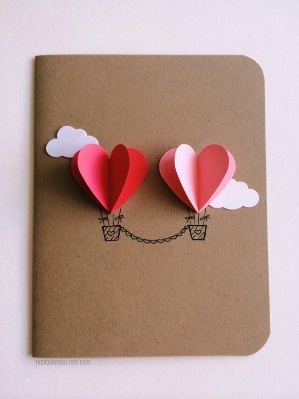                 srce                               čestitka